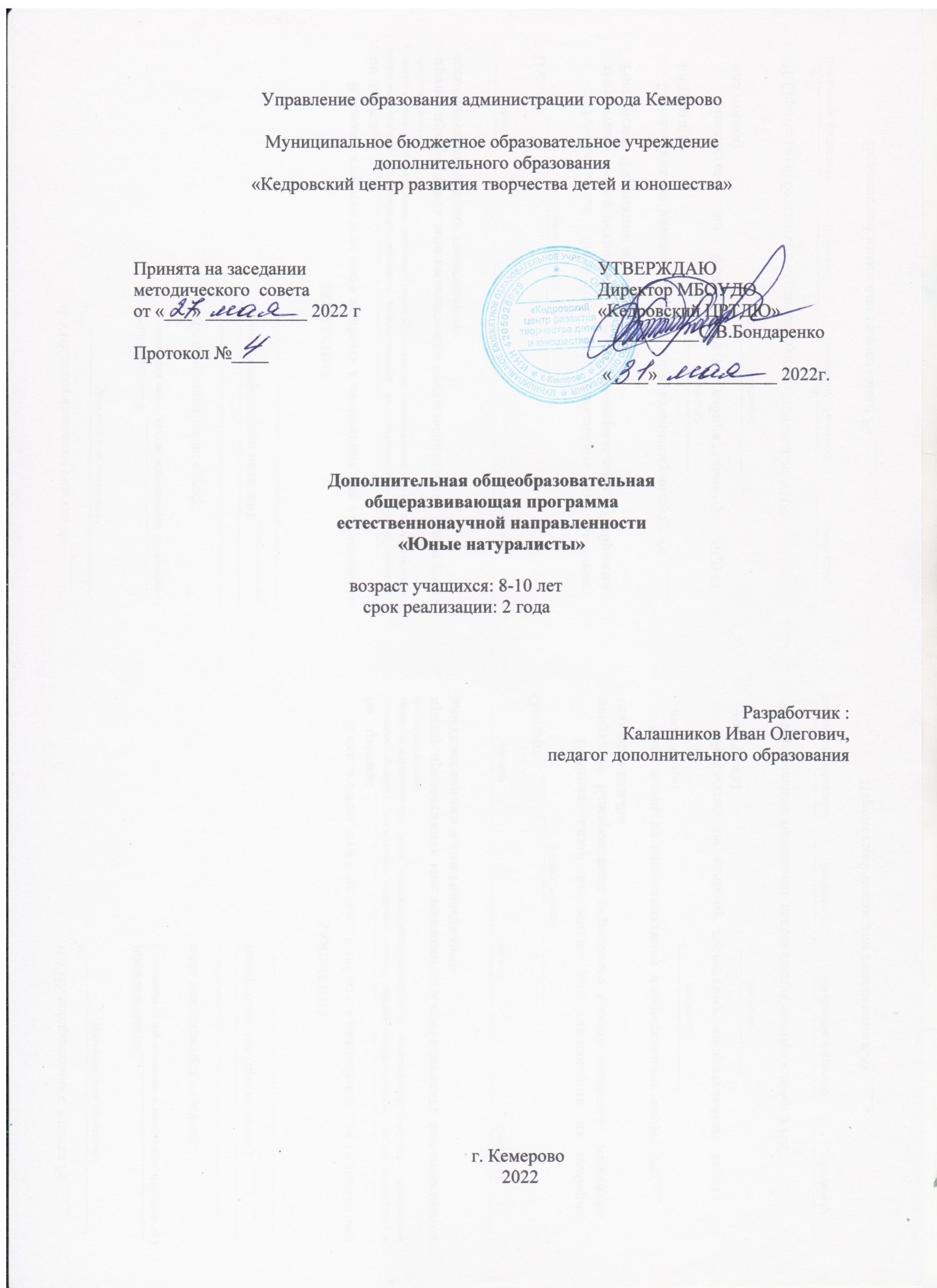 ОглавлениеКомплекс основных характеристик дополнительнойобщеобразовательной общеразвивающей программыПояснительная запискаДополнительная общеобразовательная общеразвивающая программа естественнонаучной направленности «Юные натуралисты» разработана согласно нормативным документам, регламентирующих образовательную деятельность в системе дополнительного образования:- Закон «Об образовании в Российской Федерации» от 29 декабря 2012 г. N 273-ФЗ;   Приказ Министерства просвещения РФ от 09.11. 2018 г. N 196;   Постановление Главного государственного санитарного врача РФ от 28.09.2020 г № 28 «Об утверждении санитарных правил СП 2.4.3648-20 «Санитарно-эпидемиологические требования к организациям воспитания и обучения, отдыха и оздоровления детей и молодежи»;  Концепция развития дополнительного образования детей до 2030 года (Распоряжение Правительства РФ от 31 марта 2022 г. № 678-р);  Методические рекомендации по проектированию дополнительных общеразвивающих программ (Письмо Минобрнауки России «О направлении информации» от 18 ноября 2015 г. N 09- 3242);  Устав МБОУДО «Кедровский центр развития творчесвтва детей и юношества» г.Кемерово.Методические рекомендации Минобрнауки по проектированию дополнительных общеразвивающих программ (включая разноуровневые программы) № 09-3242 от 18.11.2015.Уровень освоения – стартовый и базовый.Актуальность программы заключается в том, что практически все дети младшего и среднего школьного возраста проявляют интерес к животным, испытывают желание завести домашнего питомца, но не у всех есть возможность реализовать свое желание. Жителям современных городов не хватает общения с удивительным и завораживающе прекрасным миром живой природы. Для многих домашний питомец – не только источник наслаждения, получаемого от контакта с животным, но и великолепный «антистресс». Особенно важны для ребёнка тактильные контакты. Обитатели живого уголка – идеальные объекты наблюдения, способствующие развитию у детей исследовательских умений и навыков. Актуальным является и проблема безопасного обращения с животными. Программа направлена на овладение обучающимися базовыми знаниями и умениями, позволяющими организовать в домашних условиях грамотное содержание питомцев и на удовлетворение потребности в общении с животными, в наблюдении за их поведением и образом жизни.Педагогическая целесообразность программы. Интерес к миру животных может служить прочной основой для развития навыков наблюдения, овладения методиками наблюдения за поведением животных, методикой постановки эксперимента. Формируется представление о взаимосвязи процессов познания, исследования и практической деятельности.Непосредственное общение с обитателями уголка живой природы оказывает благотворное воздействие на личностное развитие ребенка: развивается способность к пониманию состояния, эмоций и потребностей живого существа. Воспитывается ответственность «за тех, кого ты приручил», кто нуждается в твоей заботе. Именно поэтому значительное время уделяется уходу за обитателями живого уголка, который включает в себя уборку клеток, мытье посуды, приготовление и раздачу кормов, разработку меню питания животных, изучению особенностей поведения.Программа разработана с учетом современных образовательных технологий:принципов обучения (индивидуальность, системность, доступность, гуманность, научность)форм и методов обучения (интегрированное обучение, занятия, экскурсии)методов контроля и управления образовательным процессом (тестирование, анализ результатов)средств обучения (дидактический материал – учебно-методический комплект папок с печатными материалами, учебно-методический комплект презентаций, фильмы, аудиозаписи)Новизна программы. В разновозрастных группах обучающихся большое внимание уделяется индивидуальному подходу в выполнении как теоретических, так и практических заданий. Отличительными особенностями программы является то, что в ее структурой предусмотрено время для общения с питомцами. Все образовательные блоки предусматривают как усвоение теоретических знаний, так и формирование практического опыта. Освоение материала происходит в процессе изучения теоретической части занятий и практической деятельности. Во время общения с обитателями живого уголка обучающиеся не только реализуют свои потребности в контактах с животными, но и постоянно общаются между собой, улучшая свои коммуникативные навыки.Цель и задачи программыЦель программы: способствовать формированию экологической культуры посредством изучения обитателей уголка живой природы.Задачи:Образовательные задачи (ориентированы на достижение предметных результатов): - повысить экологическую грамотность обучающихся;- научить особенностям содержания животных в зооуголке;- дать знания о видовом многообразии животных, содержащихся в живом уголке;- дать знания об особенностях поведения комнатных животных;Развивающие задачи (ориентированы на матапредметные результаты): - развивать  желание и готовность страивать  жизнь в гармонии с природой;- развивать мотивацию к занятиям различными  видами естественнонаучной деятельности. Воспитательные задачи (ориентированы на личностные результаты): - проводить работу по духовно-нравственному воспитанию учащихся;-  формировать ценностные ориентиры;- воспитывать бережное отношение к природе на основе опыта переживаний экологических ценностей.Адресат программы: Учебные группы по программе «Юные натуралисты» формируются из числа учащихся в возрасте 8-10 лет. Принимаются все желающие, без конкурсного отбора. Занятия могут проходить как в одновозрастных, так и в разновозрастных группах. Сроки реализации программы рассчитан  на 2 года обучения. Уровень программы – стартовый (1 год обучения), базовый (2 год обучения)Содержание программыУчебно-тематическое планирование                           1-го года обучения (стартовый уровень)Содержание учебно-тематического плана 1-го года обучения(стартовый уровнь)Раздел «Вводное занятие» - 6 часовТема 1. 1. Ознакомление кружковцев с планом работы на год.Теория. Знакомство с обитателями живого уголка.Практическая работа: Тестирование. Приобретение простейших навыков по уходу и кормлению.Тема1. 2. Беседа по технике безопасности.Теория. Беседа по технике безопасности.Практика. Приобретение простейших навыков по уходу и кормлению.Раздел 2. «Млекопитающие в живом уголке» - 55 часовТема 2.1. Особенности содержания животных в домашних условияхТеория. Видовое многообразие животных, содержащихся в  комнатных условиях.Практическая работа.Условия содержания грызунов. Условия содержания птиц. Условия содержания насекомых. Условия содержания водных животных.условия содержания беспозвоночных.Тема 2.2. Общая характеристика млекопитающих.Теория. Отличительные черты. Разнообразие млекопитающих содержащихся любителями животных. Общие требования к условиям содержания млекопитающих в условиях неволи. Внешний вид здорового зверька.Практическая работа: Игра-тест: Надо ли вам заводить домашних животных?Тема 2.3. Отряд Грызуны.Теория. Особенности грызунов, строение зубов и связанные с этим особенности кормления и содержания в неволе. Разнообразие грызунов в мировой  фауне  и  в  неволе.  Как  обустроить  жилище.  Устройство  домика.«Мебель» для грызунов. Как приручать грызунов. Как разводить грызунов.Практическая работа: Наблюдение за особенностями поведения грызунов разных видов. Игра – тест: Свинки или хомячки?Тема 2.4. Кормление грызунов.Теория. Кормовые растения. Ядовитые растения.Практическая работа: Наблюдение за особенностями питания грызунов разных видов. Способы приема пищи. Запасы. Предпочитаемый корм. Изучение кормовых и ядовитых растений по определителям и атласам.Тема 2.5. Шиншилла (семейство Шиншилловые).Теория. Распространение. Образ жизни. Особенности содержания и кормления. Трудности.Практическая работа: Кормление шиншилы, наблюдение за поведением.Тема 2.6. Морские свинки.Теория. История и география. Распространение. Породы морских свинок.Практическая работа: определение пород у морских свинок живого уголка, уход за шерсткой морских свинок.Тема 2.7.Особенности кормления морских свинок.Теория.  Кормовые  и  ядовитые  растения.  Содержание  морских  свинок.Размножение. Язык телодвижений и звуков морских свинок.Практическая работа: Игра-тест: Заморские друзья. Наблюдение за поведением морских свинок. Кормление морских свинок.        Тема2. 8. Мелкие мышевидные грызуны.Теория. Сходство и отличие семейств Мышиных  и Хомякообразных.Практическая работа: Определение принадлежности мелких мышевидных грызунов живого уголка к семействам Мышиных и Хомякообразных.Тема 2.9. Сирийский (переднеазиатский, золотистый) хомяк.Теория.  История.Распространение. Место обитания. Образ жизни. Особенности питания в природе и в неволе. Поведение. Язык жестов хомяка. Размножение. Особенности развития детенышей.Практическая работа: Наблюдение за питанием хомячка, запасанием корма, строительством гнезда и взаимоотношениями между сородичами. Наблюдение за развитием детенышей. Рисуем хомяка.Тема 2.10. Мохноногие хомячки.Теория. Джунгарский хомячок. Хомячок Кэмпбелла. Распространение и местообитания.     Особенности     питания,     содержания     и     размножения.Практическая работа: Наблюдение за питанием хомячка,  запасанием корма, строительством гнезда и взаимоотношениями между сородичами.Тема 2.11. Подсемейство Полевочьи.Теория. Общественная полёвка. Распространение и местообитания. Особенности питания, содержания и размножения. Обыкновенная полёвка. Распространение и местообитания. Особенности питания, содержания и размножения.Практическая работа: Наблюдение за поведением и питанием полёвок.Тема 2.12. Монгольская песчанка.Теория.  Распространение.  Среда  обитания.  Суточный  и  годовой  ритм.Следы в природе. Особенности питания в природе и неволе. Норы в природе. Особенности  размножения  и  развития  поведения  детенышей. Взаимоотношение зверьков в группеПрактическая работа: Определение видовой принадлежности песчанок живого уголка. Наблюдения за питанием, строительством гнезда, поведением в группе.Тема 2.13.  Крысы.Теория. Семейство Мышиные. История заселения крысами Европы. Конкуренция черной, серой и коричневой крыс. Серые крысы, как переносчики многочисленных инфекционных заболеваний. Вред, приносимый серыми крысами сельскому хозяйству и промышленности. Борьба с серыми крысами. Распространение. Местообитание. Следы в природе. Особенности биологии и поведения лабораторной крысы. Белые крысы – помощники ученых в медицинских, физиологических исследованиях. Питание в природе и кормление в неволе. Размножение. Особенности развития детенышей.Практическая работа: Определение видовой принадлежности лабораторной крысы. Наблюдение за поведением крысы. Изучение предпочитаемых кормов. Наблюдение за развитием детенышей и отношениями между самкой и детенышами. Изучение строительной активности крысы.Тема 2.14. Декоративные мыши.Теория. История одомашнивания. Разновидности мышей. Распространение. Образ жизни. Суточная активность. Питание в природе. Особенности содержания декоративных мышей. Кормление. Размножение и развитие детенышей.Практическая работа: Наблюдение за двигательной активностью мышей, питанием, строительной активностью, размножением и развитием детенышей. Рисуем мышь.Тема 2.17. Контрольно-оценочное занятие по теме «Млекопитающие в живом уголке»Практическая работа: Итоговое занятиеРаздел 3.  « Птицы живого уголка» - 27 часовТема 3.1.Общая характеристика птиц.Теория. Отличительные черты. Разнообразие птиц содержащихся в неволе. Как обустроить птичье жилье. Жердочки, подстилка, кормушки. Зерновые корма. Мягкий корм.Практическая работа: Игра-тест: Всё про клювы. Определение степени прирученности птицы по «шкале дикости» (по Н. Дергунову). Проверка реакции различных видов птиц на отражение в зеркале.Тема 3.2.Отряд Попугаи.Теория. Отличительные черты отряда. Распространение. Разнообразие попугаев. Практическая работа: Знакомство с видами попугаев живого уголка, с особенностями их кормления.Тема 3.3.Волнистые попугайчики.Теория. Распространение. Образ жизни в природе. Особенности содержания, кормления и размножения.Практическая работа: Определение возраста попугайчиков. Наблюдение за поведением волнистых попугайчиков. Наблюдение за развитием птенцов.Тема3. 4. Неразлучники.Теория. Распространение. Особенности содержания, кормления и размножения. Практическая работа: Наблюдение за поведением неразлучников. Наблюдение за строительством гнезда у неразлучников.Тема 3.5. Корелла (нимфа).Теория. Распространение. Особенности содержания, кормления и размножения. Практическая работа: Наблюдение за поведением корелл, кормление корелл.Тема 3.6. Экскурсия – наблюдение птиц на территории ж.р.КедровкаПрактическая работа: Экскурсия-наблюдение.Тема 3.7.Необычные домашние питомцы.Теория. Совы. Содержание. Питание. Трудности.Практическая работа: Тест-шутка: Что ты за птица? Рисуем сову.Тема 3.8. Викторина «Птичий мир».Теория. Викторина по птицамПрактическая работа: Уход за питомцами живого уголка.Тема 3.9. Контрольно-оценочное занятие по теме «Птицы живого уголка»Практическая работа: Итоговое занятиеРаздел 4.  «Пресмыкающиеся» - 21 часТема 4.1. Общая характеристика пресмыкающихся.Теория. Особенности строения и распространения. Разнообразие пресмыкающихся.Практическая работа: Уход за питомцами живого уголка.Тема4. 2. Отряд Черепахи.Теория. Особенности строения и биологии. Распространение. Особенности размножения. Устройство террариума. Температурный режим.Практическая работа: Определение видов черепах, содержащихся в живом уголке. Определение пола у черепах живого уголка. Вычисление минимальных размеров террариума для черепах разных видов.Тема 4.3. Сухопутные черепахи.Теория. Особенности строения, связанные с образом жизни. Степная черепаха. Распространение. Сезонный цикл степной черепахи. Содержание и кормление.Практическая работа: Оценка состояния черепахи по тесту «Здорова ли ваша черепаха?». Рисуем черепаху.Тема 4.4. Пресноводные черепахи. Красноухая черепаха.Теория. Распространение. Образ жизни. Особенности содержания и кормления.Практическая работа: Наблюдение за двигательной активностью черепах живого уголка. Сравнение водных и сухопутных черепах.Тема 4.5. Экзотические обитатели террариумов.Теория. Разнообразие. Трудности содержания. Викторина по пресмыкающимся.Практическая работа: Уход за питомцами живого уголка. Наблюдение за тритонами.Тема 4.6. Контрольно-оценочное занятие по теме «Пресмыкающиеся»Практическая работа: Итоговое занятиеРаздел  5.«Беспозвоночные» - 15 часовТема 5.1.Улитки.Теория. Особенности содержания и кормления. Размножение.Практическая работа: Наблюдение за движение улиток, кормление улиток.Тема 5.2.Тараканы.Теория. Распространение. Образ жизни. Особенности кормления и содержания. Разведение.Практическая работа: Наблюдение за движением тараканов. Определение пола у мадагаскарского таракана.Тема5.3. Палочники.Теория. Распространение. Образ жизни. Особенности кормления и содержания. Партеногенетическое размножение. Маскировка.Практическая работа: Наблюдение за активностью палочника.Тема 5.4. Пауки и другие членистоногие.Теория. Саранча. Содержание. Трудности.  Богомол. Особенности содержания и кормления. Пауки. Особенности содержания и кормления. Сложности.Практическая работа: Уход за питомцами живого уголка.Тема 5.5. Контрольно-оценочное занятие по теме «Беспозвоночные»Практическая работа: Итоговое занятиеРаздел 6. « Обитатели аквариума» - 12 часовТема 6.1.Типы аквариумов.Теория. Оборудование для ухода за аквариумом. Корма. Водные растения.Простейшие правила по уходу за аквариумом. Требования к грунту. Температура и жесткость воды.Практическая работа: Уход за питомцами живого уголка.Тема 6.2. Растения, моллюски.Теория. Аквариумные растения, размещение в аквариуме. Моллюски.Практическая работа: Уход за питомцами живого уголка.Тема 6.3. Аквариумные рыбки.Теория. Живородящие рыбки – гуппи, меченосцы, молинезии. Икрокладущие рыбки – барбусы, гурами, скалярии, петушки.Практическая работа: Уход за питомцами живого уголка.Тема 6.4. Контрольно-оценочное занятие по теме «Обитатели аквариума»Практическая работа: Итоговое занятиеРаздел «Итоговое занятие» - 8 часовТеория: Беседа по теме разделов программы.Практическая работа: Экскурсия в музей археологии и этнографии КемГУ. Выполнение контрольных заданий.Учебно-тематический план2-го года обучения (базовый уровень)Содержание учебно-тематического плана 2-го года обучения(базовый уровнь) Раздел «Вводное занятие» - 6 часовТема 1.1. Знакомство с обитателями живого уголкаТеория. Повторение программы 1-го года обучения. Ознакомление кружковцев с планом работы на год Практическая работа: Уход за обитателями уголка живой природы. Тема 1.2. «Беседа по технике безопасностиТеория. Беседа по технике безопасностиПрактическая работа: Игра «Занятия БЕЗ опасности». Уход за обитателями уголка живой природы.Раздел 2«Основы наблюдения за животными в городе» - 60 часовТема 2.1.Знакомство с птицами города.Теория. Упрощенная методика учета птиц.Практическая	работа:	Экскурсия	в	парк	Дворца.	Учеты	птиц по прощенной методике.Тема2.2. Участие в Международных днях учетов птиц.Теория. Участие в Международных днях учетов птиц.Практическая	работа:	Экскурсия	по территории района.Учеты птиц по упрощенной методике.Тема 2.3. Семейство Врановые.Теория. Галка. Ворона. Грач. Сорока. Сойка.Практическая работа: Экскурсия в парк Дворца. Наблюдения за птицами парка. Поиск гнезд Врановых.Тема 2.4.Семейство Воробьиные.Теория. Домовой и полевой воробьи.Практическая работа: Экскурсия по территории района. Определение видовой принадлежности воробьев, обитающих в районе.Тема 2.5.Семейство Синицевые.Теория. Большая синица. Гаичка, московка, лазоревка, хохлатая синица.Семейство Длиннохвостые синицы.Практическая	работа:	Экскурсия по территории района. Наблюдения за синицами.Тема 2.6.Семейство Вьюрковые.Теория.  Снегирь.  Черноголовый  щегол.  Чечетка.  Чиж. Зяблик.  Клесты. Щур. Зеленушка.Практическая работа: Экскурсия по территории района. Уход за обитателями уголка живой природы.Тема 2.7. Семейство Овсянковые.Теория. Обыкновенная овсянка.Практическая работа: Уход за обитателями уголка живой природы.Тема 2.8.Семейство Свиристелевые.Теория. Свиристель обыкновенный.Практическая	работа:	Экскурсия по территории района. Наблюдения за свиристелями.Тема 2.9.Семейство Пищуховые.Теория. Пищуха. Семейство Поползневые. Поползень. Практическая работа: Уход за обитателями уголка живой природы.           Тема 2.10.Семейство Дроздовые.Теория. Дрозд-рябинник.Практическая работа: Уход за обитателями уголка живой природы.Тема 2.11.Отряд Голубеобразные.Теория. Сизый голубь.Практическая работа: Экскурсия по территории района, наблюдение за голубями. Уход за обитателями уголка живой природы.Тема 2.12.Отряд Дятлы.Теория.  Большой  пестрый  дятел.  Белоспинный  дятел.  Малый  пестрый дятел.Практическая работа: Экскурсия по территории района, подсчет мест «работы» дятлов. Уход за обитателями уголка живой природы.Тема 2.13.Отряд Гусеобразные.Теория.	Кряква.	Гоголь.	Отряд	Чайки.	Чайка	озерная.	Метод экстраполяции.Практическая работа: Уход за обитателями уголка живой природы.Тема 2.14. Экскурсия на берег р.Чесноковка.Теория. Наблюдение за водоплавающими птицами. Практическая работа: Экскурсия на берег р.Чесноковка Тема 2.15. Отряд хищные птицы.Теория. Ястреб-перепелятник. Ястреб-тетеревятник.Практическая работа: Уход за обитателями уголка живой природы.Тема 2.16. Кормушки.Теория.	Правила	подкормки	зимующих	птиц	города.	Требования.Разнообразие.Практическая работа: Изготовление простейших кормушек для птиц. Акция «Каждой пичужке – наша кормушка!»Тема 2.17. Корма.Теория. Правила подкормки зимующих птиц города.Практическая работа: Подкормка птиц на территории района. Наблюдение за зимующими птицами. Приготовление пищевых смесей для подкормки птиц. Подкормка птиц.Тема 2.18.Млекопитающие города.Теория. Видовой состав и возможные места встреч диких млекопитающих в городе. Следы жизнедеятельности млекопитающих в городе. Норы. Следы.Практическая работа: Уход за обитателями уголка живой природы. Экскурсия «Млекопитающие города». Тема 2. 19.Экскурсия в парк Победы.Теория. Методика изучения следовой деятельности млекопитающих.Практическая работа:  Экскурсия в парк Победы «Изучение следовой деятельности млекопитающих»Тема 2.20. Викторина по животным города.Практическая работа: Викторина «Животные города». Уход за обитателями уголка живой природы.Раздел 3«Содержание животных в условиях неволи» - 30 часов           Тема 3.1.Помещение для содержания животных.Теория. Зоогигиена. Микроклимат. Как обустроить клетку, акватеррариум.Практическая работа: Уход за обитателями уголка живой природы.           Тема3. 2. Уход за животными.Теория.	Разведение	животных.	Проблемы	при	разведении. Как предупредить болезни животных.Практическая работа: Уход за обитателями уголка живой природы.           Тема 3.3. Корма и кормление.Теория. Кормовые травы.Практическая работа: Изучение разнообразия видов кормовых растений, произрастающих на территории Дворца.            Тема 3.4. Зоопарки России. Теория. История содержания животных в зоопарках Самые известные зоопарки России.Практическая работа: Вертуальная экскурсия по зоопаркам России. Он-лайн посещение Новосибирского зоопарка. Сайты зоопарков России. Уход за обитателями уголка живой природы.           Тема 3.5. Современные принципы содержания животных.Теория. Современное оборудование вольеров.Практическая работа: Уход за обитателями уголка живой природы.            Тема 3.6. Создание обогащенной среды.Теория. Создание обогащенной среды.Практическая работа:  Изготовление игрушки для грызунов.             Тема 3.7.Научная работа в зоопарках.Теория. Основы наблюдений за животными в неволе.Практическая  работа:  Наблюдение  за  поведением  животных  живогоуголка  на  прогулке,  во  время  кормления,  отдыха.  Реакция  животных  на посетителей, шум и другие раздражители.            Тема 3.8. Контрольно-оценочное занятиеПрактическая  работа:  подготовка и защита проектов на самостоятельно выбранную тему по освоенной программе.Раздел 4«Млекопитающие Кемеровской области» - 48 часов              Тема 4.1.Отряд Насекомоядные.Теория. Характеристика отряда. Ежи. Крот. Практическая работа: Уход за обитателями уголка живой природы.             Тема 4.2. Семейство Землеройковые.Теория. Бурозубки. Кутора.Практическая работа: Уход за обитателями уголка живой природы.              Тема 4.3. Отряд Рукокрылые.Теория. Характеристика отряда.Практическая работа: Уход за обитателями уголка живой природы.               Тема4. 4. Отряд Зайцеобразные.Теория. Характеристика отряда. Заяц-беляк. Заяц-русак. Практическая работа: Уход за обитателями уголка живой природы.               Тема 4.5.Отряд Грызуны.Теория.	Характеристика	отряда.	Семейство	хомякообразные.	Хомяк обыкновенный. Водяная полёвка. Полёвки обыкновенная и рыжая.Практическая работа: Уход за обитателями уголка живой природы.                 Тема 4.6. Семейство Мышиные.Теория. Лесная, полевая мыши, мышь-малютка.Практическая работа: Уход за обитателями уголка живой природы.                 Тема 4.7. Семейство Бельичьи.Теория. Белка обыкновенная. Бурундук.Практическая работа: Уход за обитателями уголка живой природы.                 Тема 4.8. Семейство Бобровые.Теория. Бобр.Практическая работа: Уход за обитателями уголка живой природы.                 Тема 4.9.Отряд Хищные.Теория. Характеристика отряда. Семейство Собачьи. Отличительные черты представителей семейства. Волк. Лиса.Практическая работа: Уход за обитателями уголка живой природы.                 Тема4. 10. Семейство Медвежьи.Теория. Бурый медведь.Практическая работа: Уход за обитателями уголка живой природы.                  Тема 4.11. Семейство Кошачьи.Теория. Рысь.Практическая работа: Уход за обитателями уголка живой природы.                  Тема 4.12. Семейство Куньи.Теория. Хорек. Норка. Куница. Горностай. Ласка. Росомаха. Практическая работа: Уход за обитателями уголка живой природы.                   Тема 4.13. Отряд Парнокопытные.Теория. Характеристика отряда. Кабан. Лось.Практическая работа: Уход за обитателями уголка живой природы.                   Тема 4.14. Редкие млекопитающие Кемеровской области.Теория. Редкие млекопитающие Кемеровской области.Практическая работа: Знакомство с Красной Книгой Кемеровской области.                   Тема 4.16. Викторина по млекопитающим Кемеровской  области.Теория. Подготовка к викторине «Млекопитающие Кемеровской области» Практическая работа: Викторина «Млекопитающие Кемеровской области» .Раздел 5 «Птицы Кемеровской области» - 51 часТема 5.1.Отряд Платинчатоклювые.Теория. Характеристика отряда Пластинчатоклювых. Представители отряда пластинчатоклювых. Практическая работа: Выполнение творческих проектов по теме, защита.Тема 5.2. Отряд Дневные хищные птицы.Теория.	Характеристика	отряда.	Осоед.	Коршун.	Орлан-белохвост.Канюки. Ястребы. Скопа. Пустельга. Сапсан.Практическая работа: Выполнение творческих проектов по теме, защита. Уход за обитателями уголка живой природы.Тема 5.3.Отряд СовыТеория. Совы Кировской области.Практическая работа: Выполнение творческих проектов по теме, защита. Уход за обитателями уголка живой природы.Тема 5.4.Отряд Куриные.Теория. Характеристика отряда. Куропатка. Тетерев. Глухарь. Перепел.Практическая работа: Выполнение творческих проектов по теме, защита. Уход за обитателями уголка живой природы.Тема 5.5.Отряд Чайки.Теория. Характеристика отряда чаек. Представители отряда чаек.  Практическая работа: Выполнение творческих проектов по теме, защита. Уход за обитателями уголка живой природы.Тема 5.6.Отряд Голубеобразные.Теория. Характеристика отряда.представители отряда.Практическая работа: Выполнение творческих проектов по теме, защита. Уход за обитателями уголка живой природы.Тема5. 7.Отряд Кукушкообразные.Теория.  Характеристика  отряда.  Обыкновенная  кукушка.  Особенности размножения.Практическая работа: Выполнение творческих проектов по теме, защита. Уход за обитателями уголка живой природыТема5. 8. Отряд Дятлообразные.Теория. Характеристика отряда.  Представители отряда.Практическая работа: Выполнение творческих проектов по теме, защита. Уход за обитателями уголка живой природыТема 5.9. Отряд Стрижеобразные.Теория. Характеристика отряда. Представители отряда. Практическая работа: Выполнение творческих проектов по теме, защита. Уход за обитателями уголка живой природыТема 5.10. Отряд Воробьинообразные.Теория. Характеристика отряда. Представители отряда. Практическая работа:  Выполнение творческих проектов по теме, защита. Прослушивание  голосов птиц.Тема5. 11.Семейство Ласточки.Теория. Европейская береговая ласточка. Касатка. Городская ласточка. Практическая работа: Выполнение творческих проектов по теме, защита. Уход за обитателями уголка живой природы            Тема 5.12. Семейство Иволги.Теория. Обыкновенная иволга. Практическая работа: Выполнение творческих проектов по теме, защита. Уход за обитателями   уголка живой природы              Тема 5.13. Семейство Врановые.Теория. Многообразие Врановых.Практическая работа: Выполнение творческих проектов по теме, защита. Уход за обитателями уголка живой природы              Тема 5.14. Семейство Дроздовые.Теория.	Характеристика семейства. Представители семейства. Практическая работа: Выполнение творческих проектов по теме, защита. Уход за обитателями уголка живой природы             Тема 5.15. Семейство Трясогузковые.Теория. Белая трясогузка. Желтая трясогузка.Практическая работа: Выполнение творческих проектов по теме, защита. Уход за обитателями уголка живой природы            Тема 5.16. Редкие птицы Кемеровской области.Теория. Редкие птицы Кемеровской  областиПрактическая  работа:  Изучение  птиц  занесенных  в Красную   книгу Кемеровской области.              Тема 5.17. Викторина по птицам Кемеровской области.Теория. Подготовка к викторине «Птицы Кировской области».Практическая работа: Викторина «Птицы Кемеровской области». Раздел 6 «Пресмыкающиеся и земноводные Кемеровской области» - 15 часТема 6.1.Класс Амфибии.Теория. Характеристики отрядов класса Амфибии. Представители класса Амфибии. Практическая работа: Выполнение творческих проектов по теме, защита Уход за обитателями уголка живой природыТема 6.2. Класс Рептилии. Теория. Характеристики отрядов класса. Представители класса в Кемеровской области. Правила поведения в природе в местах возможной встречи с ядовитыми змеями.Практическая работа: Выполнение творческих проектов по теме, защита Уход за обитателями уголка живой природы Тема 6.3. Редкие пресмыкающиеся и амфибии Кемеровской области. Теория. Редкие пресмыкающиеся и амфибии Кемеровской  области.Практическая работа: Изучение рептилий и земноводных занесенных в Красную  книгу Кемеровской области.Тема 6.4. Викторина «Амфибиям и рептилии Кемеровской  области».Теория. Подготовка к викторине  «Амфибиям и рептилии Кемеровской  области».Практическая работа: Викторина «Амфибиям и рептилии Кемеровской  области». Уход за обитателями уголка живой природы           Тема 6.5. Выполнение творческих работТеория: подготовка материалов для творческого проекта, выбор темы Практическая работа: выполнение индивидуальных творческих проектов.Раздел 7 «Итоговое занятие» -6 часовТема 7.1. Контрольно-оценочное занятиеТеория. Подготовка к итоговому занятию: распределение заданий, Практическая работа: тестирование, опрос, выполнение контрольных заданий.Тема 7.2. Конкурсно-игровая программа «Лучший юннат»Теория. Подготовка к конкурсно-игровой программеПрактическая работа: Конкурсно-игровая программа «Лучший юннат»Планируемые результатыОжидаемые результаты курса освоения программы представлены в таблице 2.Таблица 2. Связь целевого компонента программы с ожидаемыми результатами по уровням образования.Комплекс организационно-педагогических условийКалендарный учебный графикУсловия реализации программыМатериально-техническое обеспечениеДля выполнения программы, в первую очередь необходим наиболее доступный набор натуральных объектов (морские свинки, белые мыши, крысы, хомячки, волнистые попугайчики, карелы и пр.) для отработки учащимися простейших умений и навыков. Для содержания животных необходимы клетки, вольеры, аквариумы, акватеррариумы и террариумы соответвующие требованиям содержания животных, содержащихся в уголке живой природы. Для освоения учащимися программы некоторые виды (исходя из  их  биологии)  должны  содержаться  группами  и  давать  потомство.  Для проведения теоретических занятий необходим компьютер.Требование к образовательной среде (к учебному кабинету)Требования	к	образовательной	среде	для	реализации	программы определены инструкциями по технике безопасности (Приложения 3,4,5)Информационное обеспечениеУчебно-методический комплекс;Специализированная и справочная литература, периодические издания по декоративно-прикладному искусству (журналы, словари, справочная литература, энциклопедии и т.д.);Инструкционные карты;Электронные средства образовательного процесса: слайдовые презентации, обучающие видео-уроки; Кадровое обеспечениеРеализацию программы осуществляет педагог ДО первой квалификационной категории.Формы аттестацииФормы отслеживания и фиксации образовательных результатов:опрос;тестирование; практические работы;итоговые выставки;детские мастер-классы;Формы предъявления и демонстрации образовательных результатов:работы учащихся;конкурсные работы учащихся;благодарственные письма, грамоты и дипломы учащихся;Оценочные материалы и оценка качества образования по программеВ качестве оценочных материалов используются: тесты; тематические задания; тестовые задания; задания-викторины; кроссворды; опросники;Способы определения результативности. Оценка результатов освоения программы осуществляется дважды на протяжении каждого года обучения (в начале и в конце года) в рамках общедворцовского мониторинга оценки качества. Сведения о результатах освоения дополнительной образовательной программы заносятся в форму «Диагностическая карта», единую для всех программ Дворца. Диагностическая карта заполняется на каждую группу отдельно.Таблица 3. Способы оценки результатовФормы подведения итогов реализации программы: викторины, игровые тесты, промежуточное и итоговое тестирование, участие в конкурсах, проводимых Дворцом творчества, анкетирование.Методическое обеспечениеДля выполнения программы необходим наиболее доступный набор видов (морские свинки, белые мыши, крысы, хомячки, кролики, волнистые попугайчики, амадины, канарейки) для отработки учащимися простейших умений и навыков.Учебный Методический Комплект по темам программы  «Морские    свинки»,    «Песчанки»,    «Мыши»,    «Полевки», «Хомячки»,	«Крысы», «Попугаи», «Галка», «Лесные птицы», «Утка – кряква», «Курицы», «Цесарка»,«Перепелки», «Палочники», «Улитки», «Черепахи» на бумажных носителях.На цифровых носителях электронные материалы - Белка. Крысы. Хомячки. Мохноногие хомячки. Китайские хомячки. Морские свинки. Шиншилла. Хорек. Полевки. Мыши. Зебровые мыши. Иглистые мыши. Песчанки. Попугаи. Волнистые попугайчики. Корелла. Утка. Неразлучники. Галка. Курицы. Перепелки. Канарейки. Амадины. Лесные птицы. Синица. Белая трясогузка. Пресмыкающиеся. Черепахи. Аквариумные рыбки. Тараканы. Палочники. Бабочки. Улитки.  Куньи. Лось. Волк. Лиса. Сони. Рысь. Бурундук. Бобр. Медведь. Насекомоядные. Землеройки. Тушканчик. Конкуренция. Эусоциальность. Ленинградский зоопарк. Московский зоопарк. Дом птиц. Обогащение среды.Используются готовые образовательные ресурсы – фильмы на DVD дисках «Жизнь млекопитающих», «Горностай Стьюди», «Капибара Карла»,«Московский зоопарк приглашает», «Где обедал воробей», «Птицы. Вокруг света с птицами». Для проведения лабораторных занятий разработан адаптированный к возрасту и возможностям живого уголка комплект таблиц- определителей некоторых родов и видов животных, содержащихся в живом уголке, таблиц для определения возраста птиц, таблицы для определения степени прирученности животного.Для контроля знаний разработана и применяется система оценки индивидуальных образовательных результатов обучающихся - система тестов по темам и разделам программы.Методы обучения: словесный; наглядный; поисковый; проектный;  Методы воспитания: стимулирование; мотивация; упражнение; поощрение.Формы организации образовательного процесса: групповая;индивидуальная;индивидуально-групповая;Формы организации учебного занятия: студия; творческая мастерская; викторина; выставка; мастер-класс; презентация; экскурсия; семинар; беседа; лабораторная работа; демонстрационное занятие; учебное исследование; практическая работа.Педагогические технологии: технология группового обучения; технология дифференцированного обучения; технология развивающего обучения; технология проблемного обучения; технология проектной деятельности; технология игровой деятельности; коммуникативная технология обучения; здоровьесберегающая технология.Дидактические материалы: глоссарий к темам раздела; наглядные пособия: образцы работ, выполненные в разных техниках, фотографии, объемные модели выполнения декоративных работ; раздаточные материалы: инструкционные и технологические карты по работе в различных направлениях и техниках декоративно-прикладного искусства, задания, упражнения, бланки тестов и кроссвордов; видео и слайдовые презентации к темам программы; иллюстрации к темам программы.СПИСОК ЛИТЕРАТУРЫЛитература для педагога1.Агеева Г.А., Лаврова К.Г. Цветы в вашем доме. Петрозаводск: Карелия, 1992. 144 с. 2.Альтман Д. Карликовые кролики. М.: Аквариум, 1997. 64 с.3.Александров М., Иванов И. Домашний зоопарк. Грызуны. Л.: Смарт, 1991. 32 с. 4.Арлотт Н., Храбрый В. Птицы России. С-Пб.: Амфора,2009. 446 с..Беренд К. Морские свинки. М.: Омега,  2004. 65 с..Берестов В.А. Справочник по звероводству в вопросах и ответах. Петрозаводск: Карелия, 1987. 336 с..Беляков Н. Юным птицеводам. М.: Детгиз, 1963. 176 с..Бёме Л.Б. Жизнь птиц у нас дома. М.: Лесная промышленность, 1968. 180 с. 9.Бильфельд Х. Мыши. М.: Омега, 2002. 65 с.10. Демянчик В.Т. Птицы Европы. Мн.: Харвест,2003. 416 с. 11.Вильке Х. Черепахи. М.: Омега, 2004. 65 с.12.Воронцов В.В. Уход за комнатными растениями. М.: Фитон, 2001. 192 с. 13.Гринев В.А. Попугаи. М.: Лесная промышленность, 1991. 336 с..Гуржий А.Н. Красноухая черепаха. М.: Дельта М, 2000. 32 с..Гусев  В.Г.,  Горбатов  В.А.,  Диева  Н.М.,  Кондаков  Н.Н.  Наши  питомцы.  М.:  Лесная промышленность, 1987. 64 с..Гусев В.Г. Животные у нас дома. М.: Экология, 1992. 368 с. 17.Дмитриев Ю. Человек и животные. М.: Детская литература, 1976. 336 с.18.Ефремов А.В. Аквариум и его обитатели. Новосибирское книжное изд-во, 1992. 192 с. 19.Колар К. Волнистые попугайчики. М.: Аквариум, 1999. 64 с.20.Котенкова Е.В., Мешкова Н.Н., Шутова М.И. О крысах и мышах. М.: Наука. 1989. 176 с. 21.Кудрявцев  С.В.,  Фролов  В.Е.,  Королев  А.В.  Террариум  и  его  обитатели.  М.:  Лесная промышленность, 1991. 350 с..Кузнецов	Б.А.	Определитель	позвоночных	животных	фауны	СССР.	Часть	2.	М.: Просвещение, 1974. 288 с..Кутас Е.Н. Комнатные растения. Минск: Ураджай, 1993. 238 с. 24.Ласуков Р. Звери и их следы. М.: Рольф, 1999. 128 с.25.Ласуков Р. Обитатели водоемов. М.: Рольф, 1999. 128 с. 26.Ласуков Р. Птицы. М.: Рольф, 1999. 128 с.27.Лукина Е.В. Певчие, цветные и декоративные канарейки. М.: Лесная промышленность, 144 с. 28.Натали В.Ф. Животные в уголке живой природы. М.: Изд-во академии педагогических наук, 1955. 132 с.29.	Непомнящий		Н.Н.		Декоративные		грызуны.	М.:	Вече,2004.	240		с. 30.Нидон К., Петерман И., Шеффель П., Шайба Б. Растения и животные. М.: Мир, 1991. 264 с. 31.Новиков	В.С.,	Губанов	И.А.	Школьный	Атлас-определитель	высших	растений.	М.: Просвещение, 1991. 240 с.32.Нога Г.С. Наблюдения и опыты по зоологии. М.: Просвещение, 1979. 190 с. 33.Онегов А. Школа юннатов. М.: Детская литература, 1980. 400 с.34.Онегов А. Школа юннатов. М.: Детская литература, 1990. 271 с. 35.Остапенко В. Птицы в вашем доме. М.: Армадия, 1996. 544 с..Павлинов И.Я., Крускоп С.В., Варшавский А.А., Борисенко А.В. Наземные звери России. Справочник-определитель. М.: Изд-во КМК, 2002. 299 с..Пайерс Х. Песчанки. М.: Мир, 1997. 32 с..Первухин И.В., Первухин Н.И. Кормление домашних и декоративных животных. Справочная книга. М.: Нива России, 1992. 336 с..Первухин И.В. Домашний ветеринар. М.: Воскресенье, 1993. 240 с. 40.Райххолф Й. Млекопитающие. М.: Изд-во Астрель, 2002. 288 с..Рахманов А.И. Карликовые декоративные кролики. М.: Аквариум, 2000. 160 с. 42.Рахманов А.И. Песчанки. М.: Аквариум, 2002. 64 с.43.Сабунаев Д.В. Животные у нас дома. Санкт-Петербург: Кристалл, 2003. 192 с. 44.Самусенко Э.Г. Друзья нашего дома. Минск: Полымя, 1992. 272 с..Смирин В.М., Смирин Ю.М. Звери в природе. М.: Изд-во Московского университета, 1991. 256 с..Сондер Б. Попугаи. Минск: Белфакс, 1997. 72 с.Сотников В.Н.Птицы Кировской области и сопредельных территорий. Неворобьиные. Том 1.Часть 1. Киров, 1999.400 с.Сотников В.Н.Птицы Кировской области и сопредельных территорий. Воробьинообразные. Том 2.Часть 1. Киров, 2006.448 с.Сотников В.Н.Птицы Кировской области и сопредельных территорий. Воробьинообразные. Том 2.Часть 2. Киров, 2008.432 с.50.Ухатин Н. Друзьям птиц. М.: Детская литература, 1976. 176 с. 51.Фон Фриш О. Хомяки. М.: Омега, 2004. 65 с..Хацкевич Ю.Г. Хомяки и другие грызуны. М.: АСТ, 2001. 64 с..Шестопалов О., Онищенко Н. Кролики, хомяки, шиншиллы и другие пушистые питомцы. М.: Эксмо, 2013. 208 с..Шернин А.И. Животный мир Кировской области. Выпуск 3. Киров, 1976. 55.Шпайхер К. Канарейки. М.: Аквариум, 1998. 160 с.Литература для учащихся и учебная литература 1.Агеева Г.А., Лаврова К.Г. Цветы в вашем доме. Петрозаводск: Карелия, 1992. - 144 с. 2.Альтман Д. Карликовые кролики. М.: Аквариум, 1997. 64 с.3.Арлотт Н., Храбрый В. Птицы России. С-Пб.: Амфора,2009. 446 с. 4.Беренд К. Морские свинки. М.: Омега,  2004. 65 с.5.Бёме Л.Б. Жизнь птиц у нас дома. М.: Лесная промышленность, 1968. 180 с. 6.Бильфельд Х. Мыши. М.: Омега, 2002. 65 с.7.Вильке Х. Черепахи. М.: Омега, 2004. 65 с.12.Воронцов В.В. Уход за комнатными растениями. М.: Фитон, 2001. 192 с. 8.Гринев В.А. Попугаи. М.: Лесная промышленность, 1991. 336 с..Гуржий А.Н. Красноухая черепаха. М.: Дельта М, 2000. 32 с..Гусев  В.Г.,  Горбатов  В.А.,  Диева  Н.М.,  Кондаков  Н.Н.  Наши  питомцы.  М.:  Лесная промышленность, 1987. 64 с..Гусев В.Г. Животные у нас дома. М.: Экология, 1992. 368 с. 12.Дмитриев Ю. Человек и животные. М.: Детская литература, 1976. 336 с.13.Ефремов А.В. Аквариум и его обитатели. Новосибирское книжное изд-во, 1992. 192 с. 14.Колар К. Волнистые попугайчики. М.: Аквариум, 1999. 64 с..Кудрявцев  С.В.,  Фролов  В.Е.,  Королев  А.В.  Террариум  и  его  обитатели.  М.:  Лесная промышленность, 1991. 350 с..Кузнецов	Б.А.	Определитель	позвоночных	животных	фауны	СССР.	Часть	2.	М.: Просвещение, 1974. 288 с..Кутас Е.Н. Комнатные растения. Минск: Ураджай, 1993. 238 с..Лукина Е.В.  Певчие, цветные и декоративные канарейки. М.: Лесная промышленность, 144 с.19.	Непомнящий	Н.Н.	Декоративные	грызуны.	М.:	Вече,2004.	240	с. 20.Нидон К., Петерман И., Шеффель П., Шайба Б. Растения и животные. М.: Мир, 1991. 264 с. 21.Онегов А. Школа юннатов. М.: Детская литература, 1980. 400 с.22.Онегов А. Школа юннатов. М.: Детская литература, 1990. 271 с. 23.Остапенко В. Птицы в вашем доме. М.: Армадия, 1996. 544 с..Пайерс Х. Песчанки. М.: Мир, 1997. 32 с..Райххолф Й. Млекопитающие. М.: Изд-во Астрель, 2002. 288 с..Рахманов А.И. Карликовые декоративные кролики. М.: Аквариум, 2000. 160 с..Рахманов .И. Песчанки. М.: Аквариум, 2002. 64 с..Сабунаев Д.В. Животные у нас дома. Санкт-Петербург: Кристалл, 2003. 192 с. 29.Самусенко Э.Г. Друзья нашего дома. Минск: Полымя, 1992. 272 с..Смирин В.М., Смирин Ю.М. Звери в природе. М.: Изд-во Московского университета, 1991. 256 с..Сондер Б. Попугаи. Минск: Белфакс, 1997. 72 с..Ухатин Н. Друзьям птиц. М.: Детская литература, 1976. 176 с. 33.Фон Фриш О. Хомяки. М.: Омега, 2004. 65 с..Хацкевич Ю.Г. Хомяки и другие грызуны. М.: АСТ, 2001. 64 с..Шестопалов О., Онищенко Н. Кролики, хомяки, шиншиллы и другие пушистые питомцы. М.: Эксмо, 2013. 208 с..Шпайхер К. Канарейки. М.: Аквариум, 1998. 160 с.Литература для родителей 1.Александров М., Иванов И. Домашний зоопарк. Грызуны. Л.: Смарт, 1991. 32 с. 2.Арлотт Н., Храбрый В. Птицы России. С-Пб.: Амфора,2009. 446 с.3.Бёме Л.Б. Жизнь птиц у нас дома. М.: Лесная промышленность, 1968. 180 с.4. Демянчик В.Т. Птицы Европы. Мн.: Харвест,2003. 416 с..Гусев   В.Г.,   Горбатов   В.А.,   Диева   Н.М.,   Кондаков   Н.Н.   Наши   питомцы.   М.:   Лесная промышленность, 1987. 64 с..Гусев В.Г.  Животные у нас дома. М.: Экология, 1992. 368 с..Кудрявцев  С.В.,  Фролов   В.Е.,  Королев  А.В.  Террариум  и  его  обитатели.  М.:  Лесная промышленность, 1991. 350 с..Кузнецов Б.А. Определитель позвоночных животных фауны СССР. Часть 2.  М.: Просвещение, 1974. 288 с...Ласуков Р. Звери и их следы. М.: Рольф, 1999. 128 с. 10.Ласуков Р. Обитатели водоемов. М.: Рольф, 1999. 128 с. 11.Ласуков Р. Птицы. М.: Рольф, 1999. 128 с..Натали В.Ф. Животные в уголке живой природы. М.: Изд-во академии педагогических наук, 1955.132с..Нидон К., Петерман И., Шеффель П., Шайба Б. Растения и животные. М.: Мир, 1991. 264 с. 14.Новиков	В.С.,	Губанов	И.А.	Школьный	Атлас-определитель	высших	растений.	М.: Просвещение, 1991. 240 с..Нога Г.С. Наблюдения и опыты по зоологии. М.: Просвещение, 1979. 190 с..Павлинов И.Я., Крускоп С.В., Варшавский А.А.,  Борисенко А.В. Наземные звери России. Справочник-определитель. М.: Изд-во КМК, 2002. 299 с..Первухин И.В., Первухин Н.И. Кормление домашних и декоративных животных. Справочная книга. М.: Нива России, 1992. 336 с..Первухин И.В. Домашний ветеринар. М.: Воскресенье, 1993. 240 с. 19.Райххолф Й. Млекопитающие. М.: Изд-во Астрель, 2002. 288 с.20.Сабунаев Д.В. Животные у нас дома. Санкт-Петербург: Кристалл, 2003. 192 с. 21.Самусенко Э.Г. Друзья нашего дома. Минск: Полымя, 1992. 272 с.22.Смирин В.М., Смирин Ю.М. Звери в природе. М.: Изд-во Московского университета, 1991. 256 с.Сотников В.Н.Птицы Кировской области и сопредельных территорий. Неворобьиные. Том 1.Часть 1. Киров, 1999.400 с.Сотников В.Н.Птицы Кировской области и сопредельных территорий. Воробьинообразные. Том 2.Часть 1. Киров, 2006.448 с.Сотников В.Н.Птицы Кировской области и сопредельных территорий. Воробьинообразные. Том 2.Часть 2. Киров, 2008.432 с.Приложение 1. Карта наблюдения.Приложение 2. Анкета оценки теоретических знаний за полугодиеКонтрольные вопросыза первое полугодие первого года обученияК каким отрядам относятся млекопитающие живого уголка?Какие грызуны родом из Южной Америки?Каких зверьков можно встретить в Кировской области?Питание белки в природе?Какие виды хомячков содержатся в живом уголке?Какой зверек живет в Египте?От какого зверька произошли домашние породы кроликов?На какой континент завезли кроликов?Какой грызун в средние века приносил чуму в населенные пункты?Какие рождаются мышата и хомячки?Какими рождаются морские свинки?Нужно ли морским свинкам питаться молоком самки?На какую высоту может прыгать песчанка?Для чего приспособлены конечности у белки?Дегу нужно содержать по - одиночке или группами?Можно ли сажать в одну клетку хомячков разных видов?Чем отличаются хомячки Кэмпбела от джунгарских?Где в природе живут песчанки?Надо ли купать хомячков?Что нельзя давать дегу?Сколько лет живут декоративные кролики?Где нужно содержать грызунов?Что больше любят хомячки – зерно или овощи?Кого из животных уголка живой природы можно кормить травой?Кого из животных уголка живой природы можно кормить сеном?У какого грызуна самый ценный мех?Как белки готовятся к зиме?Самый большой грызун в мире?Роют ли норы хорьки?Иглистые мыши в природе живут группами или по одиночке?Какой из хомячков считался вымершим?Можно ли ссажить взрослых незнакомых песчанок?Как лучше содержать морских свинок – группами или поодиночке?Контрольные вопросыза второе полугодие первого года обученияОбщая характеристика птиц.Особенности отряда Попугаеобразные.Где выводят птенцов попугаи?Особенности воробьинообразных птиц.Приведите примеры воробьнообразных города.Родина канарейки.Особенности содержания и разведения амадин.Какого типа птенцы у попугаев и воробьинообразных?Характеристика отряда Курообразных.Для какой цели были одомашнены домашние курицы.Родина кур.Особенности биологии кряквы.Чем питается кряква в природе?Какие кряквы птицы – перелетные или оседлые?Какого типа птенцы у кур и уток?Распространение пресмыкающихся.Особенности строения внешнего скелета черепах.Содержание черепах в неволе.Особенности образа жизни степной черепахи.Сравнение сухопутных  и пресноводных.Где в природе обитает болотная черепаха?Родина красноухих черепах.Особенности кормления черепах.Родина ахатин.Особенности кормления и содержания брюхоногих моллюсков.Как определить пол у мадагаскарского таракана?Каким способом размножаются палочники?Объясните, как палочники спасаются от хищников.Принцип устройства аквариума.Каких аквариумных живородящих рыб вы знаете?Откуда родом золотая рыбка?Назовите основные потребности комнатных растений.Какие растения можно размножать вегетативным путем?Какие растения не нуждаются в частом поливе?Контрольные вопросыза первое полугодие второго года обученияКак происходят учеты по упрощенной методике учетов птиц?В чем заключается метод экстрополяции.Чем отличается домовой воробей от полевого?Как отличаются самец и самка у снегиря?Чем отличается грач от вороны?Как выглядит гнездо сороки?Виды синиц, которые можно встретить в городе зимой.Кочующие птицы.Перелетные птицы.Оседлые птицы.Когда надо начинать подкармливать зимующих птиц?Какие водоплавающие остаются на зиму в нашем городе?Как отличить самца от самки у кряквы?Корма для зимующих птиц.Какие зимующие птицы питаются ягодами рябины?Какие зимующие птицы питаются семенами клена?Каких диких млекопитающих можно встретить в городе?Правила ухода за животными в неволе.Кормовые травы.Как предупредить болезни животных.Можно располагать клетки с животными у окна?Можно	располагать	клетки	с	животными	у	батареи	центрального отопления?Какие правила поведения в зоопарках можно применить для живого уголка.Какие исчезающие животные могут содержаться в зоопарках?Почему зоопарк Санкт-Петербурга называется Ленинградским?Функции зоопарков.Правила поведения в зоопарках.Современные принципы содержания животных.Для  чего  необходимо  обогащение  среды  животных,  содержащихся  в неволе?Символ Московского зоопарка.Символ Ленинградского зоопарка.Как определить, нуждается ли животное в обогащении среды?Как организовать наблюдение за животными в неволе?Контрольные вопросыза второе полугодие второго года обучения1.Представители Насекомоядных, встречающиеся в Кемеровской области?Какое насекомоядное встречается только в России?Какое насекомоядное занесено в Красную Книгу?Самое маленькое насекомоядное?Особенности строения отряда рукокрылых?У каких млекопитающих есть эхолокация?Какие виды Зайцеобразных встречаются в Кемеровской области?Чем отличается заяц-беляк от зайца-русака?Чем питаются зайцеобразные?Как отличить полёвок от мышей?11.Отличительные признаки лесной, полевой, домовой мыши и мыши-малютки.Где строит жилища бобр?Признаки семейства собачьи.Признаки семейства кошачьи.Питание бурого медведя.Представители куньих в Кемеровской области.Редкие млекопитающие Кемеровской области.Представители отряда Пластинчатоклювых.Особенности отряда Дневные хищные птицы.Особенности отряда Совы.Представители отряда Куриных.Какой представитель куриных является перелетной птицей?Как кукушки выводят птенцов?Перелетная птица кукушка или оседлая?Редкие птицы Кировской областиПредставители амфибий Кемеровской области.Отличие хвостатых и бесхвостых амфибий.Представители рептилий Кемеровской области.Правила поведения в природе в местах возможной встречи с ядовитыми змеями.Как отличить змею от безногой ящерицы?Редкие пресмыкающиеся и амфибии Кемеровской области.Приложение 3. Инструкция по технике безопасности при работе в уголке живой природыПеред общением с животными помыть руки.Запрещается посещение живого уголка в состоянии простуды.Брать животных на руки только с разрешения педагога.Запрещается  без  разрешения  педагога  передавать  питомцев  живого уголка в руки посторонним.Запрещается брать в руки мелких птиц, новорожденных детенышей.Запрещается подносить хищных животных и крыс к мелким грызунам и наоборот.Необходимо закрывать клетки мелких птиц и грызунов, хорька и других, которые могут выбраться.Работать с ножом разрешается только на рабочем столе.Чистить	аквариум	разрешается	только	при	выключенных электроприборах.Запрещается ссаживание животных из разных клеток без разрешения педагога.Приложение 4.Инструкция по технике безопасности при прогулках с животными во Дворце творчества.Разрешаются прогулки  только  на  третьем  этаже  Дворца,  в  коридоре  и на балконе рядом с уголком живой природы (за исключением хорька)..Во время прогулок в коридоре Дворца творчества запрещается бегать, забираться на перила лестницы, цветочные горшки, запрыгивать на ограждения балкона..Запрещается прогулка с мелкими зверьками в коридоре Дворца, во избежание их потери.Запрещается без разрешения педагога передавать питомцев живого уголка в руки посторонним.Запрещается ставить животных на ограждения балкона, перила лестницы.Приложение 5.Инструкция по технике безопасности при экскурсиях и прогулках в парке Дворца творчестваОдежда обучающихся должна соответствовать погоде.В солнечную погоду обязателен головной убор.Обучающийся  не  должен  удалятся  от  педагога  без  соответствующего разрешения.При прогулке с животными не оставлять подопечного без присмотра.Запрещается в мемориальной зоне забираться на курганы.1.Комплекс основных характеристик дополнительной общеобразовательной общеразвивающей программы …………………………………………………….3Пояснительная записка………………………………………………………..31.2.. Планируемые результаты……………………………………………..………4Содержание программы ………………………………………………………9Учебно-тематический план (стартовый уровень)…………………….……………..9Содержание программы на стартовом уровне ………………………………………10Учебно-тематический план (базовый уровень)…………………….………………..15Содержание обучения на базовом уровне……………………………………………17Комплекс организационно-педагогических условий ………………………….232.1. Условия реализации программы ………………………………………………..232.2. Формы аттестации………………………………………………………………..232.3. Оценочные материалы и оценка качества образования по программе ………..232.4.Методическое обеспечение ………………………………………………………24Список литературы…………………………………………………………………….26 Приложения……………………………………………………….29№п/пНаименование разделов, темКоличество часов:Количество часов:Количество часов:Формы контрол я/ аттестац ии№п/пНаименование разделов, темвсег отеор ияпрактикаФормы контрол я/ аттестац ии1Вводное занятие624Вводное анкетирование, опрос, собеседование1.1Знакомство с обитателями живого уголка312Вводное анкетирование, опрос, собеседование1.2Беседа по технике безопасности312Вводное анкетирование, опрос, собеседование2Млекопитающие в живом уголке5516392.1Особенности содержания животных в домашних условиях716Тесты, викторина, собеседование, фронтальный опрос 2.2Общая характеристика млекопитающих312Тесты, викторина, собеседование, фронтальный опрос 2.3Отряд Грызуны312Тесты, викторина, собеседование, фронтальный опрос 2.4Кормление грызунов312Тесты, викторина, собеседование, фронтальный опрос 2.5Шиншилла312Тесты, викторина, собеседование, фронтальный опрос 2.6Морские свинки312Тесты, викторина, собеседование, фронтальный опрос 2.7Кормление морских свинок312Тесты, викторина, собеседование, фронтальный опрос 2.8Мелкие мышевидные грызуны312Тесты, викторина, собеседование, фронтальный опрос 2.9Сирийский  хомячок312Тесты, викторина, собеседование, фронтальный опрос 2.10Мохноногие хомячки312Тесты, викторина, собеседование, фронтальный опрос 2.11Подсемейство Полевочьи312Тесты, викторина, собеседование, фронтальный опрос 2.12Монгольская песчанка624Тесты, викторина, собеседование, фронтальный опрос 2.13Крысы624Тесты, викторина, собеседование, фронтальный опрос 2.14Декоративные мыши312Тесты, викторина, собеседование, фронтальный опрос 2.17Контрольно-оценочное занятие33Выполнение индивидуальных крнтрольных заданий, собеседование3Птицы живого уголка277203.1Общая характеристика птиц.312Тесты, викторина, работа по карточкам, фронтальный и3.2Отряд Попугаи312Тесты, викторина, работа по карточкам, фронтальный и3.3Волнистые попугайчики312индивидуальный опрос3.4Неразлучники312индивидуальный опрос3.5Корелла312индивидуальный опрос3.6Экскурсия – наблюдение птиц на территории ж.р.Кедровка33индивидуальный опрос3.7Необычные домашние питомцы312индивидуальный опрос3.8Викторина «Птичий мир»33индивидуальный опрос3.9.Контрольно – обобщающее занятие по теме312Выполнение индивидуальных крнтрольных заданий, собеседование4Пресмыкающиеся217144.1Общая характеристика пресмыкающихся312Тесты, викторина, работа по карточкам, фронтальный и индивидуальный опрос4.2Отряд Черепахи312Тесты, викторина, работа по карточкам, фронтальный и индивидуальный опрос4.3Сухопутные черепахи312Тесты, викторина, работа по карточкам, фронтальный и индивидуальный опрос4.4Пресноводные черепахи. Красноухая черепаха624Тесты, викторина, работа по карточкам, фронтальный и индивидуальный опрос4.5Экзотические обитатели террариумов. Викторина по пресмыкающимся.312Тесты, викторина, работа по карточкам, фронтальный и индивидуальный опрос4.6.Контрольно – обобщающее занятие по теме312Выполнение индивидуальных крнтрольных заданий, собеседование5Беспозвоночные15510Тесты, викторина, работа по карточкам, фронтальный и индивидуальный опрос5.1Улитки312Тесты, викторина, работа по карточкам, фронтальный и индивидуальный опрос5.2Тараканы312Тесты, викторина, работа по карточкам, фронтальный и индивидуальный опрос5.3Палочники312Тесты, викторина, работа по карточкам, фронтальный и индивидуальный опрос5.4Пауки и другие членистоногие312Тесты, викторина, работа по карточкам, фронтальный и индивидуальный опрос5.5.Контрольно – обобщающее занятие по теме312Выполнение индивидуальных контрольных заданий, собеседование6Обитатели аквариума12486.1Типы аквариумов312Тесты, викторина, работа по карточкам, фронтальный и индивидуальный опрос6.2Аквариумные рыбы312Тесты, викторина, работа по карточкам, фронтальный и индивидуальный опрос6.3Растения, моллюски312Тесты, викторина, работа по карточкам, фронтальный и индивидуальный опрос6.4.Контрольно – обобщающее занятие по теме312Выполнение индивидуальных контрольных заданий, собеседованиеИтоговое занятие по курсу программы815Экскурсия, самооценка, взаимооценка, конкурсИТОГО:14442102№п/ пНаименование разделов, темКоличество часовКоличество часовКоличество часовФормыр  контроля/ аттестации№п/ пНаименование разделов, темвсеготеорияпрактикаФормыр  контроля/ аттестации1Вводное занятие6241.1Знакомство с обитателями живого уголка3121.2Беседа по технике безопасности3122Основы наблюдения за животными в городе601941Тесты, викторина, опрос, выполнение проектов2.1Знакомство с птицами города312Тесты, викторина, опрос, выполнение проектов2.2Участие в Международных днях учетов птиц312Тесты, викторина, опрос, выполнение проектов2.3Семейство Врановые312Тесты, викторина, опрос, выполнение проектов2.4Семейство Воробьиные312Тесты, викторина, опрос, выполнение проектов2.5Семейство Синицевые312Тесты, викторина, опрос, выполнение проектов2.6Семейство Вьюрковые312Тесты, викторина, опрос, выполнение проектов2.7Семейство Овсянковые312Тесты, викторина, опрос, выполнение проектов2.8Семейство Свиристелевые.312Тесты, викторина, опрос, выполнение проектов2.9Семейство Пищуховые312Тесты, викторина, опрос, выполнение проектов2.10Семейство Дроздовые312Тесты, викторина, опрос, выполнение проектов2.11Отряд Голубеобразные312Тесты, викторина, опрос, выполнение проектов2.12Отряд Дятлы312Тесты, викторина, опрос, выполнение проектов2.13Отряд Гусеобразные312Тесты, викторина, опрос, выполнение проектов2.14Экскурсия на берег р.Чесноковка312Тесты, викторина, опрос, выполнение проектов2.15Отряд хищные птицы312Тесты, викторина, опрос, выполнение проектов2.16Кормушки312Тесты, викторина, опрос, выполнение проектов2.17Корма312Тесты, викторина, опрос, выполнение проектов2.18Млекопитающие города312Тесты, викторина, опрос, выполнение проектов2.19Экскурсия в парк Победы312Тесты, викторина, опрос, выполнение проектов2.20Викторина по животным города33Тесты, викторина, опрос, выполнение проектов3Содержание животных в условиях неволи308223.1Помещение для содержания животных312Тесты, викторина, контрольные задания, опрос3.2Уход за животными312Тесты, викторина, контрольные задания, опрос3.3Корма и кормление312Тесты, викторина, контрольные задания, опрос3.4Зоопарки России927Тесты, викторина, контрольные задания, опрос3.5Современные принципы содержания животных312Тесты, викторина, контрольные задания, опрос3.6Создание обогащенной среды312Тесты, викторина, контрольные задания, опрос3.7Научная работа в зоопарках312Тесты, викторина, контрольные задания, опрос3.8Контрольно-оценочное занятие» (по итогам 1-го полугодия)33Тесты, викторина, контрольные задания, опрос4Млекопитающие Кемеровской  области.4815334.1Отряд Насекомоядные312 Тесты, викторина, опрос, выполнение и защита рефератов4.2.Семейство Землеройковые312 Тесты, викторина, опрос, выполнение и защита рефератов4.3Отряд Рукокрылые312 Тесты, викторина, опрос, выполнение и защита рефератов4.4Отряд Зайцеобразные312 Тесты, викторина, опрос, выполнение и защита рефератов4.5Отряд Грызуны312 Тесты, викторина, опрос, выполнение и защита рефератов4.6Семейство Мышиные3124.7Семейство Бельичьи3124.8Семейство Бобровые3124.9Отряд Хищные3124.10Семейство Медвежьи3124.11Семейство Кошачьи3124.12Семейство Куньи3124.13Отряд парнокопытные3124.14Редкие млекопитающие Кемеровской  области6154.15Викторина по млекопитающим Кемеровской области3125Птицы Кемеровской области5116355.1Отряд Платинчатоклювые312Тесты, викторина, опрос, выполнение и защита рефератов5.2Отряд Дневные хищные птицы312Тесты, викторина, опрос, выполнение и защита рефератов5.3Отряд Совы312Тесты, викторина, опрос, выполнение и защита рефератов5.4Отряд Куриные312Тесты, викторина, опрос, выполнение и защита рефератов5.5Отряд Чайки312Тесты, викторина, опрос, выполнение и защита рефератов5.6Отряд Голубеобразные312Тесты, викторина, опрос, выполнение и защита рефератов5.7.Отряд Кукушкообразные312Тесты, викторина, опрос, выполнение и защита рефератов5.8Отряд Дятлообразные312Тесты, викторина, опрос, выполнение и защита рефератов5.9Отряд Стрижеобразные312Тесты, викторина, опрос, выполнение и защита рефератов5.10Отряд Воробьинообразные312Тесты, викторина, опрос, выполнение и защита рефератов5.11Семейство Ласточки312Тесты, викторина, опрос, выполнение и защита рефератов5.12Семейство Иволги312Тесты, викторина, опрос, выполнение и защита рефератов5.13Семейство Врановые312Тесты, викторина, опрос, выполнение и защита рефератов5.14Семейство Дроздовые312Тесты, викторина, опрос, выполнение и защита рефератов5.15Семейство Трясогузковые312Тесты, викторина, опрос, выполнение и защита рефератов5.16Редкие птицы Кемеровской  области312Тесты, викторина, опрос, выполнение и защита рефератов5.17Викторина по птицам Кемеровской области331Тесты, викторина, опрос, выполнение и защита рефератов6Пресмыкающиеся и земноводные Кемеровской области15510Тест6.1Класс Амфибии312Тесты, викторина, опрос, выполнение и защита рефератов6.2Класс Рептилии312Тесты, викторина, опрос, выполнение и защита рефератов6.3Редкие пресмыкающиеся и амфибии Кировской области312Тесты, викторина, опрос, выполнение и защита рефератов6.4Викторина	по	амфибиям	и	рептилиям Кировской области.312Тесты, викторина, опрос, выполнение и защита рефератов6.5.Выполнение творческих работ312Тесты, викторина, опрос, выполнение и защита рефератов7Итоговое занятие6247.1Контрольно-оценочное занятие» (по итогам года)312Защита проектов, выставка творческих работ и рефератов, конкурс7.2Конкурсно-игровая программа «Лучший юннат»312Защита проектов, выставка творческих работ и рефератов, конкурсИТОГО:21667143Задачи программыРезультаты программыРезультаты по уровням программыОбразовательная: Повысить экологическую грамотность обучающихся З нания: школьные знания по биологии и окружающему миру на углубленном уровнеЗнания условий содержания животныхПравила ухода за животнымиОсновы научного подхода к содержанию животных в неволе уходу за животнымиСпособы безопасного обращения с животнымиПредставление о разнообразии животного мира Кировской областиПростейшие методиками исследования – методики наблюдения за поведением животных в неволе. У мения: Навыки ухода за животнымиНавыки безопасного общения с животнымиумения осуществлять простейшие исследования, применяя методы наблюденияСтартовый уровень:Знания:школьные знания по биологии и окружающему миру на углубленном уровнеЗнания условий содержания животныхПравила ухода за животнымиСпособы безопасного обращения с животнымиУмения:Навыки ухода за животнымиНавыки безопасного общения с животными.Базовый уровень:Знания:Основы научного подхода к содержанию животных в неволеПредставление о разнообразии животного мира Кемеровской области областиПростейшие методиками исследования – методики наблюдения за поведением животных в неволе.Умения: - умения осуществлять простейшие исследования, применяя методы наблюденияразвивающие: Развивать способность и готовность выстраивать жизнь в гармонии с природой и мотивацию к занятию видамиестественно- научной деятельности Познавательные результаты Положительная динамика в развитии внимания, памяти, наблюдательность.Положительная динамика в развитии логическое мышление (способность к анализу, синтезу, сравнению, выделению существенного признака, классификации).Познавательная мотивация в области естественно-научных знаний Личностная компетентность: Мотивация к занятию видами естественно-научной деятельностиПервичное самоопределение в области профессийСтартовый уровень:Познавательные результаты:Положительная динамика в развитии внимания, памяти, наблюдательность.Мотивация к занятию видами естественно-научной деятельностиЭмпатия (эмоциональная отзывчивость, способность к сочувствию, сопереживанию)Способность понимать состояния животного, его потребностейИнформационная компетентность:Готовность использовать информационные источники,естественно-научного цикла, а так же профессий связанных с животнымиЭмпатия (эмоциональная отзывчивость, способность к сочувствию, сопереживанию)Способность понимать состояния животного, его потребностей Ин формационная компетентность .Готовность использовать информационные источники в области естественно-научных дисциплин Р ефлексивная компетентность. Способность к самоанализу собственных достижений в области освоения программы,Способность к критическому анализу неудач и постановка целей саморазвития при обучении по программе Коммуникативная компетентность: Способность	к	сотрудничеству	в	рамках	совместной деятельностилитературу для детей о животныхКоммуникативная компетентность:Способность к сотрудничеству в рамках совместной деятельностиРефлексивная компетентность:Способность к самоанализу собственных достижений в области освоения программыСпособность к критическому анализу неудач и постановка целей саморазвития при обучении по программеБазовый уровень:Познавательные результаты:Положительная динамика в развитии логическое  мышление (способность к анализу, синтезу, сравнению, выделению существенного признака, классификации).Личностная компетентность:Первичное самоопределение в области профессий естественно-научного цикла, а так же профессий связанных с животнымиЭмпатия (эмоциональная отзывчивость, способность к сочувствию, сопереживанию)Способность понимать состояния животного, его потребностейИнформационная компетентность:Готовность использовать информационные источники в области естественно-научных дисциплин, в том числе научнуюКоммуникативная компетентность:Способность к сотрудничеству в рамках совместной деятельностиРефлексивная компетентность:Способность к самоанализу собственных достижений в области освоения программыСпособность к критическому анализу Личностная: духовно- нравственное воспитание и формирование ценностных ориентаций на основе опыта переживаний экологических ценностейЭкологические ценностные идеалы: родная земля, заповедная природа, планета Земля,экологическое сознаниебережное отношение к природебережного отношения к обитателям живого уголка,ответственности за домашних питомцевСтартовый уровень:бережное отношение к природебережного отношения к обитателям живого уголка,ответственности за домашних питомцевБазовый уровень:Экологические ценностные идеалы: родная земля, заповедная природа, планета Земля, экологическое сознаниеГод обученияСрок обученияДата начала обучения по программеДата окончания обучения попрограммеВсего учебных недельКоличество учебных днейКоличество учебных часовРежим занятий в неделю1 год9 месяцев1 сентября30 мая3636144час2раза в неделю по 2  часа2 год9 месяцев1 сентября30 мая3636216 час2раза в неделю по 3  часаРезультатыСпособы оценкиФормы регистрацииОбразовательныеОбразовательныеОбразовательныеТеоретическая подготовкаЗачетПриложение «Анкета оценки теоретических знаний за полугодие» (4 варианта)(с последующим занесением в«Диагностическую карту»)Выполнение	практических заданийПедагогическое наблюдениеПриложение	«Карта наблюдения» (2 варианта)(с последующим занесением в«Диагностическую карту»)МетапредметныеМетапредметныеМетапредметныеЛичностная компетентностьЭкспертная оценкаПриложение«Диагностическая карта»Рефлексивная компетентностьЭкспертная оценкаПриложение«Диагностическая карта»Коммуникативная компетентностьЭкспертная оценкаПриложение«Диагностическая карта»ЛичностныеЛичностныеЛичностныеФормирование ценностных ориентаций на основе опыта переживаний экологических ценностейПсихолого-педагогическое тестированиеТестовый пакет «Мониторинг оценки	программы воспитания и социализации Дворца»Критерии оценки практической работыФамилия Имя Отчество1 год обученияПростейшие навыки ухода за обитателями живого уголкаПростейшие навыки кормления обитателей живого уголкаНавыки безопасногообщения с обитателями уголка живой природы2 год обученияНавыки по уходу за всеми обитателями уголка живой природыЗнание особенностей кормления разных видов, обитающих в уголке живой природыНавыки безопасногообщения с обитателями уголка живой природы